Publicado en Barcelona el 11/02/2020 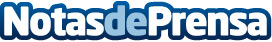 Área Oftalmológica Avanzada y Hospital Dexeus abren la Unidad de Ojo Seco, un referente internacionalLa novedad de esta unidad es su carácter multidisciplinar donde colaboran oftalmólogos y especialistas relacionados con el ojo seco: ginecólogos, dermatólogos, endocrinos y reumatólogos. Se trata de agrupar en un mismo centro todos los medios diagnósticos y terapéuticos. Han incorporado el laboratorio de análisis de la lágrima, biomarcadores y pruebas genéticas así como los tratamientos con derivados hemáticos (ENDORET) y células madre, ThermaEye Plus y el Sondaje de las glándulas de MeibomioDatos de contacto:Jordi Barredo935513300Nota de prensa publicada en: https://www.notasdeprensa.es/area-oftalmologica-avanzada-y-hospital-dexeus Categorias: Nacional Medicina Cataluña Biología http://www.notasdeprensa.es